Grupa ,,Motylki"20.01.2022r ( Czwartek)Temat: ,,Zimą bawimy się wesoło"- słuchanie wiersza ,,Zima" B. FormyCel: -rozwijanie umiejętności analizy tekstu literackiego,                                                                          -doskonalenie percepcji wzrokowej,                                                                                                          -doskonalenie słuchu fonematycznego1. Powitanie się:                                                                                                               ,,Wszyscy są , witam Was, na przygodę nadszedł czas" ( powtarzanie raz Rodzic, raz dziecko) https://youtu.be/dvSAoxWiVT42. ,,Kapturek myśliciela- leniwe ósemki"                                                                                  (ćwiczenie doskonali ruch gałki ocznej, koordynację ręka- oko i oko - ręka, wzmaga koordynację pracy obu półkul mózgowych) Załącznik nr1Załącznik nr 1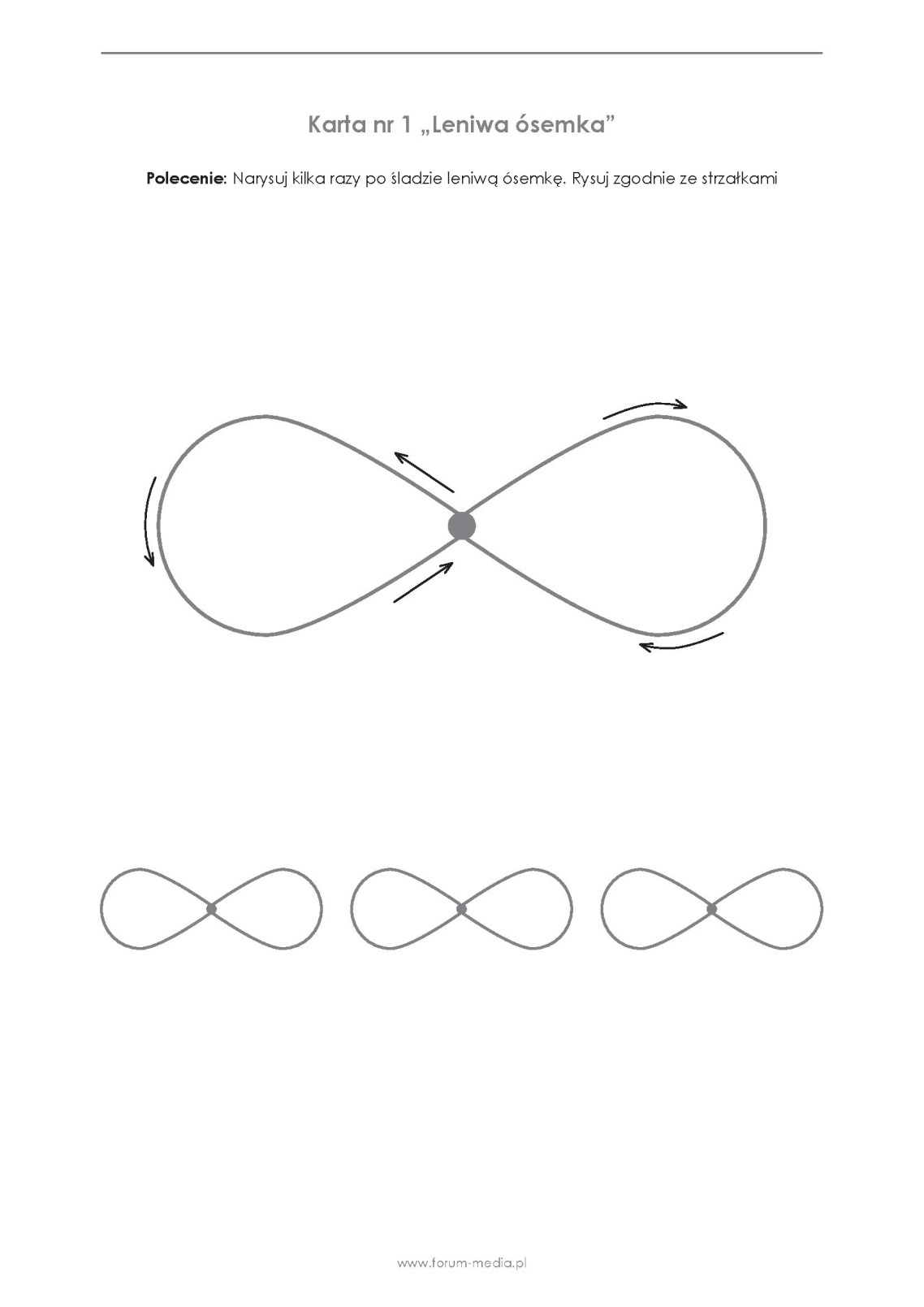 3.Słuchanie wiersza ,,Zima" B. FormySaniami Pani Zima przybyła                                                                                                                Wspaniałe czapy drzewom uszyła.                                                                                          Ubrała dachy w płaszcze zimowe                                                                                                          Wszystkim rozdała kołdry puchowe.Mróz w artystę się zabawia                                                                                                               Wciąż do czarów bardzo skory.                                                                                                Namalował mroźne kwiaty,                                                                                                      Piękne liście różne wzory.Wichry wieją z każdej strony,                                                                                                                I ziąb ściska niesłychanie.                                                                                                                Z nieba puch zimowy leci,                                                                                                                  Będą mieć uciechę dzieci.4. Rozmowa na temat wiersza:                                                                                     - Kto przybył saniami do nas?                                                                                          - Kto wie, w jakim miesiącu przybywa do nas zima?                                                                      - Jak zima zmienia nasze otoczenie?                                                                              - Jaka pogoda jest zimą?
5. Co możemy robić zimą na dworze? Dowiemy się jak ułożymy puzzle.                              ( Zwracam się z prośbą do Rodziców o pomoc przy rozcięciu puzzli. )                       Załącznik nr2Załącznik nr 2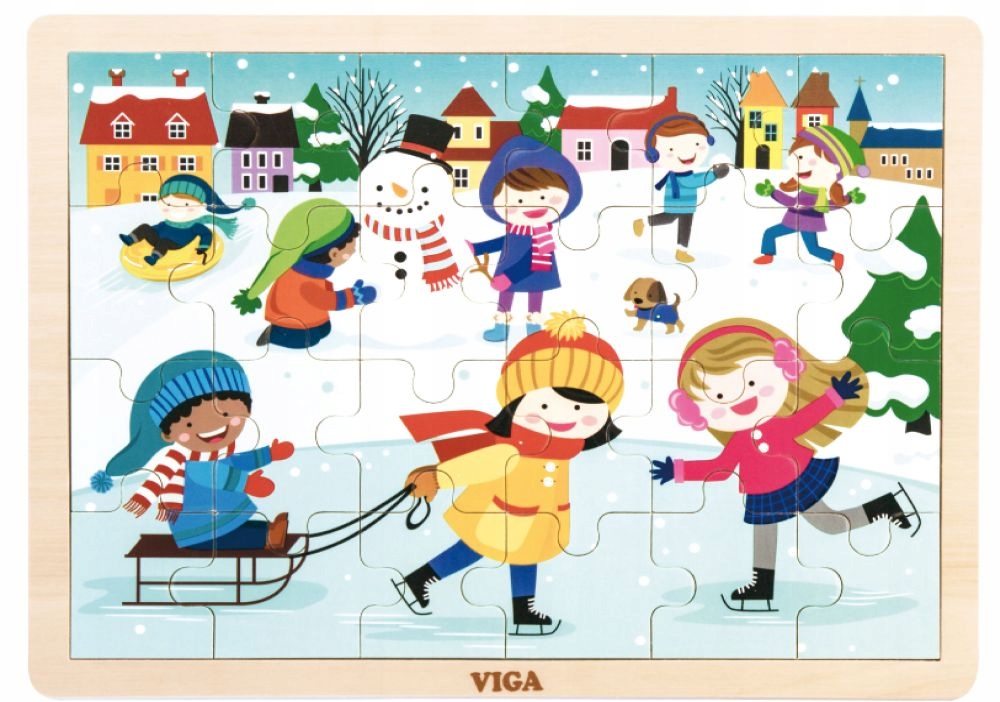 6.,,Wyprawa do ,,Krainy zimy"- gdzie czeka na dzieci zadanie do wykonania                 - ,,Ubieramy się ( dzieci przypominają jak należy się ubrać zimą, demonstrują ubieranie poszczególnej części garderoby przed lustrem lub rodzicami)7. Zabawa ruchowa,, Kto wpadł w zaspę?  ( dzieci poruszają się przy muzyce, kiedy muzyka ucichnie kucają i zamykają oczy, Rodzic przykrywa białym materiałem , dziecko udaje zimową zaspę)https://youtu.be/yaIY-5pz5Hs8. Karta pracy rysowanie po śladzie wzorów na zimowych rękawiczkach, kolorowanie rękawiczek. Załącznik nr3Załącznik nr 3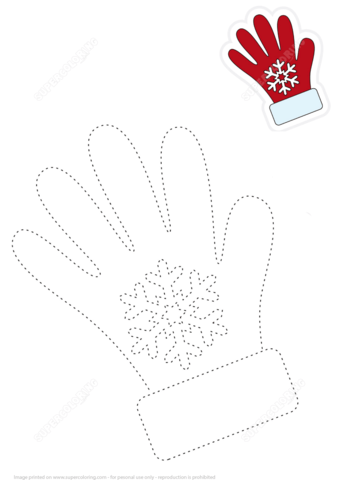 Miłej zabawy!